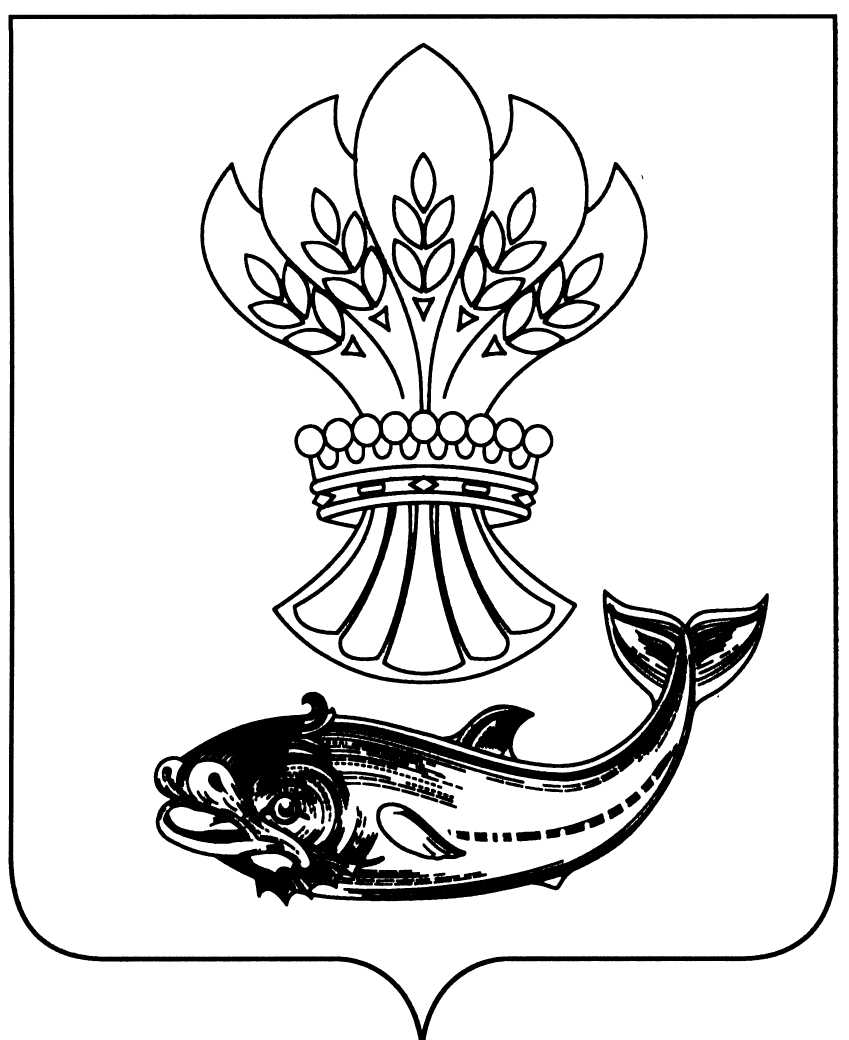 АДМИНИСТРАЦИЯ ПАНИНСКОГО  МУНИЦИПАЛЬНОГО РАЙОНАВОРОНЕЖСКОЙ  ОБЛАСТИПОСТАНОВЛЕНИЕот 01.03. 2021 г № 61р.п. Панино         В соответствии с Законом Воронежской области от 20.12.2019 № 154-03 «Об областном бюджете на 2020 год и на плановый период 2021 и 2022 годов», Законом Воронежской области от 26.12.2020 № 129-ОЗ «Об областном бюджете на 2021 год и на плановый период 2022 и 2023 годов», в рамках государственной программы Воронежской области «Развитие образования», утвержденной постановлением Правительства Воронежской области от 17.12.2013 № 1102, во исполнении соглашения от 27.01.2021 № 20635000-1-2021-008, заключенного между департаментом образования, науки и молодежной политики Воронежской области и администрацией Панинского муниципального района Воронежской области на организацию бесплатного горячего питания обучающихся, получающих начальное общее образование в муниципальных образовательных организациях, на 2021 год:1. Утвердить прилагаемый Порядок расходования субсидии, предоставленной из бюджета Воронежской области местному бюджету Панинского муниципального района Воронежской области на организацию бесплатного горячего питания обучающихся, получающих начальное общее образование в государственных и муниципальных образовательных организаций. 2. Назначить уполномоченным органом по расходованию субсидии, предоставленной из бюджета Воронежской области местному бюджету Панинского муниципального района Воронежской области на организацию бесплатного горячего питания обучающихся, получающих начальное общее образование в государственных и муниципальных образовательных организаций отдел по образованию, опеке, попечительству, спорту и работе с молодежью администрации Панинского муниципального района Воронежской области.          3.  Заключить соглашения о порядке и условиях предоставления субсидии на иные цели с Муниципальным бюджетным общеобразовательным учреждением Панинская средняя общеобразовательная школа Панинского муниципального района Воронежской области и Муниципальным бюджетным общеобразовательным учреждением Октябрьская основная общеобразовательная школа Панинского муниципального района Воронежской области.         4.  Настоящее постановление вступает в силу со дня его официального опубликования.         5.  Опубликовать настоящее постановление в официальном периодическом печатном издании Панинского муниципального района Воронежской области «Панинский муниципальный вестник» и разместить на официальном сайте администрации Панинского муниципального района Воронежской области в информационно-телекоммуникационной сети «Интернет».6. Контроль за исполнением настоящего постановления возложить на заместителя главы администрации Панинского муниципального района Воронежской области Солнцева В.В.Глава Панинского муниципального района                                      Н.В. ЩегловУТВЕРЖДЕНпостановлением администрации Панинского муниципального района от «01» марта 2021 г.  № 61Порядок расходования   субсидии, предоставленной из бюджета Воронежской области местному бюджету Панинского муниципального района Воронежской области на организацию бесплатного горячего питания обучающихся, получающих начальное общее образование в государственных и муниципальных образовательных организаций    Настоящий Порядок определяет механизм расходования субсидии, предоставленной из бюджета Воронежской области местному бюджету Панинского муниципального района Воронежской области на организацию бесплатного горячего питания обучающихся, получающих начальное общее образование в государственных и муниципальных образовательных организаций, в соответствии с Законом Воронежской области от 20.12.2019 № 154-03 « Об областном бюджете на 2020 год и на плановый период 2021 и 2022 годов», Законом Воронежской области от 26.12.2020 № 129-ОЗ «Об областном бюджете на 2021 год и на плановый период 2022 и 2023 годов», в рамках государственной программы Воронежской области «Развитие образования», утвержденной постановлением Правительства Воронежской области от 17.12.2013 №1102, во исполнении соглашения от 27.01.2021 № 20635000-1-2021-008, заключенного между департаментом образования, науки и молодежной политики Воронежской области и администрацией Панинского муниципального района Воронежской области на организацию бесплатного горячего питания обучающихся, получающих начальное общее образование в муниципальных образовательных организациях, на 2021 год:         1. После доведения предельных объемов финансирования департаментом образования Воронежской области отдел финансов администрации Панинского муниципального района Воронежской области доводит предельные объемы финансирования вышеуказанных средств в пределах выделенных лимитов бюджетных обязательств на 04313000730 лицевой счет отделу финансов администрации  Панинского муниципального района Воронежской области и отражается в доходах бюджета Панинского муниципального района Воронежской области по коду 927 2 02 25304 05 0000 150 «Субсидии бюджетных муниципальных  районов на организацию бесплатного горячего питания обучающих, получающих начальное общее образование в государственных и муниципальных образовательных организаций»:1.1. - средства федерального и областного бюджетов в сумме 7 489 600 рублей 00 копеек по разделу 07 «Образование», подразделу 02 «Общее образование», направлению расходов L3040 «Субсидия на организацию бесплатного горячего питания обучающихся, получающих начальное общее образование», виды расходов 612  «Субсидии бюджетным учреждениям на иные цели», 244 «Прочая закупка товаров, работ и услуг» по коду целей 21-53040-00000-00002;- средства муниципального бюджета в сумме 11 347 рублей 00 копеек по разделу 07 «Образование», подразделу 02 «Общее образование», направлению расходов L3040 «Субсидия на организацию бесплатного горячего питания обучающихся, получающих начальное общее образование», виды расходов 612 «Субсидии бюджетным учреждениям на иные цели», 244 «Прочая закупка товаров, работ и услуг» по коду целей 21-53040-00000-00002.1.2. предоставляет платежные документы на перечисление субсидии, предоставленной из бюджета Воронежской области местному бюджету Панинского муниципального района Воронежской области на организацию бесплатного горячего питания обучающихся, получающих начальное общее образование в государственных и муниципальных образовательных организаций на отдельный лицевой счет с кодом 21 Муниципальному бюджетному  общеобразовательному учреждению Панинская средняя общеобразовательная школа Панинского муниципального района  Воронежской области  и Муниципальному бюджетному  общеобразовательному учреждению Октябрьская основная общеобразовательная школа по коду цели субсидии.2. Отдел по образованию, опеке, попечительству, спорту и работе с молодежью администрации Панинского муниципального района Воронежской области:2.1. осуществляет контроль по исполнению соглашений, заключенных между отделом по образованию, опеке, попечительству, спорту и работе с молодежью администрации  Панинского муниципального района Воронежской области и Муниципальным бюджетным  общеобразовательным учреждением Панинская средняя общеобразовательная школа Панинского муниципального района  Воронежской области, и Муниципальным бюджетным  общеобразовательным учреждением Октябрьская основная общеобразовательная школа Панинского муниципального района  Воронежской области о порядке и условиях предоставления субсидии на иные цели;2.2. предоставляет в департамент образования Воронежской области в форме электронного документа в государственной интегрированной информационной системе управления общественными финансами «Электронный бюджет» отчеты о (об):-расходах бюджета Панинского муниципального района, в целях финансирования субсидии, предоставленной из бюджета Воронежской области местному бюджету Панинского муниципального района Воронежской области на организацию бесплатного горячего питания обучающихся, получающих начальное общее образование в государственных и муниципальных образовательных организаций, на 2021 год, по форме согласно приложению № 4 к Соглашению от 27.01.2021 года    № 20635000-1-2021-008, являющемуся его неотъемлемой  частью, ежеквартально не позднее 5 числа месяца, следующего за отчетным кварталом;-достижении значений показателей результативности по форме приложению №5  к  Соглашению от 27.01.2021 года    №  20635000-1-2021-008, являющемуся его неотъемлемой  частью, не позднее 1 ноября года, в котором была получена субсидия, предоставленная из бюджета Воронежской области местному бюджету Панинского муниципального района Воронежской области на организацию бесплатного горячего питания обучающихся, получающих начальное общее образование в государственных и муниципальных образовательных организаций, на 2021 год.2.3. несет ответственность за нецелевое использование средств в порядке, установленном законодательством Российской Федерации, а также за предоставление недостоверных сведений и нарушение сроков их представления;2.4. обеспечивает возврат неиспользованного остатка средств в текущем финансовом году в областной бюджет в порядке, установленном законодательством Российской Федерации.3. Муниципальное бюджетное общеобразовательное учреждение Панинская средняя общеобразовательная школа Панинского муниципального района Воронежской области и Муниципальное бюджетное общеобразовательное учреждение Октябрьская основная общеобразовательная школа Панинского муниципального района  Воронежской области предоставляют в орган Федерального Казначейства: 3.1. сведения об операциях с целевыми субсидиями (Форма по ОКУД 0501016).3.2. документы для санкционирования и проведения кассовых выплат субсидии, предоставленной из бюджета Воронежской области местному бюджету Панинского муниципального района Воронежской области на организацию бесплатного горячего питания обучающихся, получающих начальное общее образование в государственных и муниципальных образовательных организаций, на 2021 год.Об утверждении порядка расходования  субсидии, предоставленной из бюджета Воронежской области местному бюджету Панинского муниципального района Воронежской области на организацию бесплатного горячего питания обучающихся, получающих начальное общее образование в государственных и муниципальных образовательных организаций